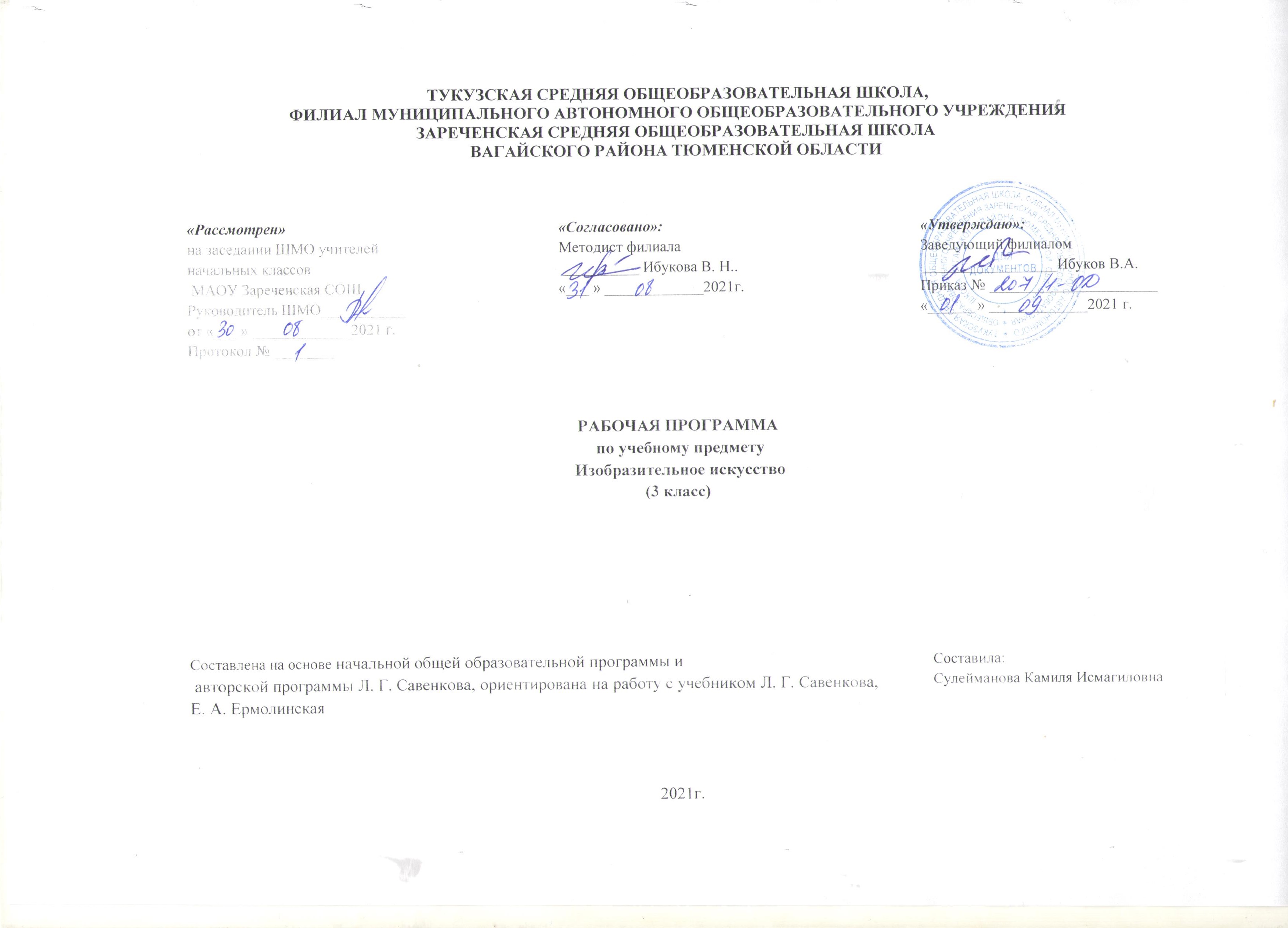 Планируемые результаты освоения учебного предмета «Изобразительное искусство»Личностные результаты:основы гражданской идентичности, своей этнической принадлежности в форме осознания «Я» как члена семьи, представителя народа, гражданина России, чувства сопричастности и гордости за свою Родину, народ и историю, осознание ответственности человека за общее благополучие;уважительное отношение к культуре и искусству других народов нашей страны и мира в целом;понимание особой роли культуры и искусства в жизни общества и каждого отдельного человека;Метапредметные результаты:Регулятивные УУД•Проговаривать последовательность действий на уроке.•Учиться работать по предложенному учителем плану.•Учиться отличать верно выполненное задание от неверного.•Учиться совместно с учителем и другими учениками давать эмоциональную оценку деятельности класса на уроке. Основой для формирования этих действий служит соблюдение технологии оценивания образовательных достижений.Познавательные УУД•Ориентироваться в своей системе знаний: отличать новое от уже известного с помощью учителя.•Делать предварительный отбор источников информации: ориентироваться в учебнике (на развороте, в оглавлении, в словаре).•Добывать новые знания: находить ответы на вопросы, используя учебник, свой жизненный опыт и информацию, полученную на уроке.•Перерабатывать полученную информацию: делать выводы в результате совместной работы всего класса.•Сравнивать и группировать произведения изобразительного искусства (по изобразительным средствам, жанрам и т.д.).•Преобразовывать информацию из одной формы в другую на основе заданных в учебнике и рабочей тетради алгоритмов.Самостоятельно выполнять творческие задания.Коммуникативные УУД•Уметь пользоваться языком изобразительного искусства: а) донести свою позицию до собеседника;б) оформить свою мысль в устной и письменной форме (на уровне одного предложения или небольшого текста).•Уметь слушать и понимать высказывания собеседников.•Уметь выразительно читать и пересказывать содержание текста.•Совместно договариваться о правилах общения и поведения в школе и на уроках изобразительного искусства и следовать им.•Учиться согласованно работать в группе:а) учиться планировать работу в группе;б) учиться распределять работу между участниками проекта;в) понимать общую задачу проекта и точно выполнять свою часть работы;г) уметь выполнять различные роли в группе (лидера, исполнителя, критика)Предметные результаты:Обучающиеся научатся:узнаватьосновные виды и жанры изобразительных искусств;знать основы изобразительной грамоты (цвет, тон, пропорции, композиция);имена выдающихся представителей русского и зарубежного искусства и их основные произведения;названия наиболее крупных художественных музеев России;названия известных центров народных художественных ремесел России;применять художественные материалы (гуашь, акварель) в творческой деятельности;различать основные и составные, теплые и холодные цвета;узнавать отдельные произведения выдающихся отечественных художников;применять основные средства художественной выразительности в самостоятельной творческой деятельности: в рисунке и живописи (с натуры, по памяти, воображению), в иллюстрациях к произведениям литературы и музыки.Обучающиеся получат возможность:высказывать аргументированное суждение о художественных произведениях, изображающих природу и человека в различных эмоциональных состояниях;пользоваться средствами выразительности языка живописи, графики, скульптуры, декоративно-прикладного искусства, художественного конструирования в собственной художественно-творческой деятельности; передавать разнообразные эмоциональные состояния, используя различные оттенки цвета, при создании живописных композиций на заданные темывладеть компетенциями: личностного саморазвития, коммуникативной, ценностно-ориентационной, рефлексивной;видеть, чувствовать и изображать красоту и разнообразие природы, человека, зданий, предметов;понимать и передавать в художественной работе разницу представлений о красоте человека в разных культурах мира, проявлять терпимость к другим вкусам и мнениям;изображать пейзажи, натюрморты, портреты, выражая к ним своё отношение;изображать многофигурные композиции на значимые жизненные темы и участвовать в коллективных работах на эти темы;отбирать и выстраивать оптимальную технологическую последовательность реализации собственного или предложенного учителем замысла;прогнозировать конечный практический результат и самостоятельно комбинировать художественные технологии в соответствии с конструктивной или декоративно-художественной задачей;планировать и выполнять практическое задание (практическую работу) с опорой на инструкционную карту; при необходимости вносить коррективы в выполняемые действия.Содержание учебного предмета «Изобразительное искусство»Искусство в твоем доме.  Вещи бывают нарядными, праздничными или тихими, уютными, деловыми, строгими; одни подходят для работы, другие - для отдыха.Одни служат детям, другие - взрослым. Как должны выглядеть вещи, решает художник и тем самым создаёт пространственный и предметный мир вокруг нас, в котором выражаются наши представления о жизни. Каждый человек бывает в роли художника. Здесь "Мастера" ведут ребенка в его квартиру и выясняют, что же каждый из них "сделал" в ближайшем окружении ребенка, и в итоге выясняется, что без их участия не создавался ни один предмет дома, не было бы и самого дома.Искусство на улицах твоего города. Деятельность художника на улице города (или села). Знакомство с искусством начинается с родного порога: родной улицы, родного города (села), без которых не может возникнуть чувство Родины. Воспринимать, сравнивать, давать эстетическую оценку объекту. Проектировать изделие: создавать образ в соответствии с замыслом и реализовывать его. Умение с достаточной полнотой и точностью выражать свои мысли в соответствии с задачами и условиями коммуникации. Художник и зрелище.  В зрелищных искусствах "Братья-Мастера" принимали участие с древних времен. Но и сегодня их роль незаменима. По усмотрению педагога, можно объединить большинство уроков темы идеей создания кукольного спектакля, к которому последовательно выполняются занавес, декорации, костюмы, куклы, афиша. В конце на обобщающем уроке можно устроить театрализованное представление.Художник необходим в театре, цирке, на любом празднике. Жанрово-видовое разнообразие зрелищных искусств. Театрально-зрелищное искусство, его игровая природа. Изобразительное искусство – необходимая составная часть зрелища.Анализировать образец, определять материалы, контролировать и корректировать свою работу. Оценивав по заданным критериям. Давать оценку своей работе и работе товарища по заданным критериям. Самостоятельное создание способов решения проблем творческого и поискового характера. Замечательно, если удастся сделать спектакль и пригласить гостей и родителей.Художник и музей. Художник создает произведения, в которых он, изображая мир, размышляет о нём и выражает своё отношение и переживание явлений действительности. Лучшие произведения хранятся в музеях. Знакомство со станковыми видами и жанрами изобразительного искусства. Художественные музеи своего города, Москвы, Санкт-Петербурга, других городов. Иметь представление о самых разных музеях и роли художника в создании экспозиции.Рассуждать, рассматривать и сравнивать картины. Создавать композиции на заданную тему.Участвовать в обсуждении содержания и выразительных средств. Понимать ценности искусства в соответствии гармонии человека с окружающим миром.Владение монологической и диалогической формами речи в соответствии с грамматическими и синтаксическими нормами родного языка, современных средств коммуникации.Тематическое планирование с учетом рабочей программы воспитания и с указанием количества часов,                                                            отводимых на изучение каждой темыПриложение 1 КАЛЕНДАРНО-ТЕМАТИЧЕСКОЕ ПЛАНИРОВАНИЕ ПО ИЗОБРАЗИТЕЛЬНОМУ ИСКУССТВУ Тема года: «Искусство вокруг нас»Приложение 2Форма реализации: повторение, объединение схожих тем, внеурочная деятельность, проектная работа, классные часы и.т.п.№ урокаТема урокаКол-во часовРаздел 1.Искусство в твоем доме.  8 часов.Раздел 1.Искусство в твоем доме.  8 часов.Раздел 1.Искусство в твоем доме.  8 часов.1Твои игрушки.12-3Твоя посуда.24Мамин платок. (РПВ) беседа «Красота вокруг нас».15Обои, шторы, в твоем доме.16Твои книжки.17Поздравительная открытка (декоративная закладка).18Труд художника для твоего дома (обобщение темы).1Раздел 2. Искусство на улицах твоего города. 7 часов.Раздел 2. Искусство на улицах твоего города. 7 часов.Раздел 2. Искусство на улицах твоего города. 7 часов.9Памятники архитектуры. И. Р.К. (РПВ) Беседа «История моего села».110Парки, скверы, бульвары. Р.К.111Ажурные ограды. Р.К.112Волшебные фонари.113Витрины на улицах114Удивительный транспорт.115Труд художника на улицах твоего города, села. (РПВ) Беседа «Трудом красив и славен человек».1Раздел 3. Художник и зрелище. 11 часов.Раздел 3. Художник и зрелище. 11 часов.Раздел 3. Художник и зрелище. 11 часов.16-17Художник в цирке.218Художник в театре.119-20Театр кукол.И221-22Маски.223-24Афиша и плакат. (РПВ) Беседа «Нужно ли беречь бумагу?»225Праздник в городе. Р.К.126Школьный карнавал (обобщение темы).1Раздел 4.Художник и музей.8 часовРаздел 4.Художник и музей.8 часовРаздел 4.Художник и музей.8 часов27Музей в жизни города (села). Р.К. (РПВ) Беседа «Музей нашего села»-экскурсия в музей.128Картина – особый мир. Картина – пейзаж. И. Р.К.129Картина – портрет. Р.К.130-31Картина – натюрморт.232Картины исторические и бытовые. (РПВ) Беседа «Земля-наш общий дом».133Скульптура в музее и на улице.134Художественная выставка (обобщение темы).1Всего:34№урокаТемаПланируемые результатыПланируемые результатыПланируемые результатыДеятельностьучащихсяВид контроляДатаДатаДата№урокаТемаПредметныеМетапредметныеЛичностныеДеятельностьучащихсяВид контроляпланпланфактРаздел 1. Искусство в твоем доме.  8 часов.Раздел 1. Искусство в твоем доме.  8 часов.Раздел 1. Искусство в твоем доме.  8 часов.Раздел 1. Искусство в твоем доме.  8 часов.Раздел 1. Искусство в твоем доме.  8 часов.Раздел 1. Искусство в твоем доме.  8 часов.Раздел 1. Искусство в твоем доме.  8 часов.1Твои игрушки.Интегрированный урок.Характеризовать и эстетически оценивать разные виды игрушек, материалы, из которых он сделаны.Понимать и объяснять единство материала, формы и внешнего оформления игрушек.Выявлять в воспринимаемых образцах игрушек работу Мастеров Постройки, Украшения и Изображения, рассказывать о ней.Учиться видеть и объяснять образное содержание конструкции и украшения предмета.Создавать выразительную пластическую форму игрушки и украшать её, добиваясь целостности цветового решения.Познавательные УУД:- овладеть умением творческого видения с позиций художника, т.е. умением сравнивать, анализировать, выделять главное, обобщать;- стремиться к освоению новых знаний и умений, к достижению более высоких и оригинальных творческих результатов.Коммуникативные УУД:- овладеть умением вести диалог, распределять функции и роли в процессе выполнения коллективной творческой работы;- использовать средства информационных технологий для решения различных учебно-творческих задач в процессе поиска дополнительного изобразительного материала, выполнение творческих проектов отдельных упражнений по живописи, графике, моделированию и т.д.; - владеть навыками коллективной деятельности в процессе совместной творческой работы в команде одноклассников под руководством учителя;Регулятивные УУД:- уметь планировать и грамотно осуществлять учебные действия в соответствии с поставленной задачей, - находить варианты решения различных художественно-творческих задач;- уметь рационально строить самостоятельную творческую деятельность, - уметь организовать место занятий.- Уважительно относиться к культуре и искусству других народов нашей страны и мира в целом;- понимать роли культуры и искусства в жизни человека;- уметь наблюдать и фантазировать при создании образных форм;- иметь эстетическую потребность в общении с природой, в творческом отношении к окружающему миру, в самостоятельной практической творческой деятельности;- уметь сотрудничатьс товарищами в процессе совместной деятельности, соотносить свою часть работы с общим замыслом;- уметь обсуждать и анализировать собственную художественнуюдеятельность и работу одноклассников с позиций творческих задач данной темы, с точки зрения содержания и средств его выражения. Создание игрушки из любых подручных материалов.Индивидуальная работа06.09.202106.09.20212-3Твоя посуда. Характеризовать связь между формой, декором посуды (ее художественным образом) и ее назначением.Уметь выделять конструктивный образ (образ формы, постройки) и характер декора, украшения (деятельность каждого Мастера в процессе создания образа посуды).Овладевать навыками создания выразительной формы посуды и ее декорирования, а так же навыками изображения посудных форм, объединенных общим образным решением.Познавательные УУД:- овладеть умением творческого видения с позиций художника, т.е. умением сравнивать, анализировать, выделять главное, обобщать;- стремиться к освоению новых знаний и умений, к достижению более высоких и оригинальных творческих результатов.Коммуникативные УУД:- овладеть умением вести диалог, распределять функции и роли в процессе выполнения коллективной творческой работы;- использовать средства информационных технологий для решения различных учебно-творческих задач в процессе поиска дополнительного изобразительного материала, выполнение творческих проектов отдельных упражнений по живописи, графике, моделированию и т.д.; - владеть навыками коллективной деятельности в процессе совместной творческой работы в команде одноклассников под руководством учителя;Регулятивные УУД:- уметь планировать и грамотно осуществлять учебные действия в соответствии с поставленной задачей, - находить варианты решения различных художественно-творческих задач;- уметь рационально строить самостоятельную творческую деятельность, - уметь организовать место занятий.- Уважительно относиться к культуре и искусству других народов нашей страны и мира в целом;- понимать роли культуры и искусства в жизни человека;- уметь наблюдать и фантазировать при создании образных форм;- иметь эстетическую потребность в общении с природой, в творческом отношении к окружающему миру, в самостоятельной практической творческой деятельности;- уметь сотрудничатьс товарищами в процессе совместной деятельности, соотносить свою часть работы с общим замыслом;- уметь обсуждать и анализировать собственную художественнуюдеятельность и работу одноклассников с позиций творческих задач данной темы, с точки зрения содержания и средств его выражения. Придумать и изобразить сервиз из нескольких предметовСамостоятельная работа13.0913.094Мамин платок.   Воспринимать и эстетически оценивать разнообразие вариантов росписи ткани на примере платка.Понимать зависимость характера узора, цветового решения платка от того, кому и для чего он предназначен.Знать и объяснять основные варианты композиционного решения росписи платка (с акцентировкой изобразительного мотива в центре, по углам, в виде свободной росписи), а также характер узора (растительный, геометрический).Различать постройку (композицию), украшение (характер декора), изображение (стилизацию) в процессе создания образа платка.Обрести опыт творчества и художественно- практические навыки в создании эскиза росписи платка (фрагмента), выражая его назначение (для сестры, мамы, бабушки; праздничный, повседневный).Познавательные УУД:- овладеть умением творческого видения с позиций художника, т.е. умением сравнивать, анализировать, выделять главное, обобщать;- стремиться к освоению новых знаний и умений, к достижению более высоких и оригинальных творческих результатов.Коммуникативные УУД:- овладеть умением вести диалог, распределять функции и роли в процессе выполнения коллективной творческой работы;- использовать средства информационных технологий для решения различных учебно-творческих задач в процессе поиска дополнительного изобразительного материала, выполнение творческих проектов отдельных упражнений по живописи, графике, моделированию и т.д.; - владеть навыками коллективной деятельности в процессе совместной творческой работы в команде одноклассников под руководством учителя;Регулятивные УУД:- уметь планировать и грамотно осуществлять учебные действия в соответствии с поставленной задачей, - находить варианты решения различных художественно-творческих задач;- уметь рационально строить самостоятельную творческую деятельность, - уметь организовать место занятий.- Уважительно относиться к культуре и искусству других народов нашей страны и мира в целом;- понимать роли культуры и искусства в жизни человека;- уметь наблюдать и фантазировать при создании образных форм;- иметь эстетическую потребность в общении с природой, в творческом отношении к окружающему миру, в самостоятельной практической творческой деятельности;- уметь сотрудничатьс товарищами в процессе совместной деятельности, соотносить свою часть работы с общим замыслом;- уметь обсуждать и анализировать собственную художественнуюдеятельность и работу одноклассников с позиций творческих задач данной темы, с точки зрения содержания и средств его выражения.   Создание эскиза платка для мамы, девочки ил бабушки (праздничного, повседневного).Самостоятельная работа20.0920.095Обои, шторы, в твоем доме.Понимать роль цвета и декора в создании образа комнаты.Рассказывать о роли художника и этапах его работы (постройка, изображение, украшение) при создании обоев и штор.Обретать опыт творчества и художественно – практические навыки в создании эскиза обоев или штор для комнаты в соответствии с ее функциональным назначением.Познавательные УУД:- овладеть умением творческого видения с позиций художника, т.е. умением сравнивать, анализировать, выделять главное, обобщать;- стремиться к освоению новых знаний и умений, к достижению более высоких и оригинальных творческих результатов.Коммуникативные УУД:- овладеть умением вести диалог, распределять функции и роли в процессе выполнения коллективной творческой работы;- использовать средства информационных технологий для решения различных учебно-творческих задач в процессе поиска дополнительного изобразительного материала, выполнение творческих проектов отдельных упражнений по живописи, графике, моделированию и т.д.; - владеть навыками коллективной деятельности в процессе совместной творческой работы в команде одноклассников под руководством учителя;Регулятивные УУД:- уметь планировать и грамотно осуществлять учебные действия в соответствии с поставленной задачей, - находить варианты решения различных художественно-творческих задач;- уметь рационально строить самостоятельную творческую деятельность, - уметь организовать место занятий.- Уважительно относиться к культуре и искусству других народов нашей страны и мира в целом;- понимать роли культуры и искусства в жизни человека;- уметь наблюдать и фантазировать при создании образных форм;- иметь эстетическую потребность в общении с природой, в творческом отношении к окружающему миру, в самостоятельной практической творческой деятельности;- уметь сотрудничатьс товарищами в процессе совместной деятельности, соотносить свою часть работы с общим замыслом;- уметь обсуждать и анализировать собственную художественнуюдеятельность и работу одноклассников с позиций творческих задач данной темы, с точки зрения содержания и средств его выражения.    Создание эскиза обоев или штор для комнаты, имеющий четкое назначение (спальня, гостиная, детская).Самостоятельная работа27.0927.096Твои книжки. Понимать роль художника и Братьев -Мастеров в создании книги (многообразие форм книг, обложка, иллюстрации, буквицы и т.д.)Знать и называть отдельные элементы оформления книги (обложка, иллюстрации, буквицы).Узнавать и называть произведения нескольких художников – иллюстраторов детской книги.Создавать проект детской книжки- игрушки.Овладевать навыками коллективной работы.Познавательные УУД:- овладеть умением творческого видения с позиций художника, т.е. умением сравнивать, анализировать, выделять главное, обобщать;- стремиться к освоению новых знаний и умений, к достижению более высоких и оригинальных творческих результатов.Коммуникативные УУД:- овладеть умением вести диалог, распределять функции и роли в процессе выполнения коллективной творческой работы;- использовать средства информационных технологий для решения различных учебно-творческих задач в процессе поиска дополнительного изобразительного материала, выполнение творческих проектов отдельных упражнений по живописи, графике, моделированию и т.д.; - владеть навыками коллективной деятельности в процессе совместной творческой работы в команде одноклассников под руководством учителя;Регулятивные УУД:- уметь планировать и грамотно осуществлять учебные действия в соответствии с поставленной задачей, - находить варианты решения различных художественно-творческих задач;- уметь рационально строить самостоятельную творческую деятельность, - уметь организовать место занятий.   Разработка детской книжки – игрушки с иллюстрациями. Коллективная работа04.1004.107Поздравительная открытка (декоративная закладка).   Понимать и уметь объяснять роль художника и Братьев -Мастеров в создании форм открыток, изображений на них.Создавать открытку к определенному событию или декоративную закладку.Приобретать навыки выполнения лаконичного выразительного изображения.Познавательные УУД:- овладеть умением творческого видения с позиций художника, т.е. умением сравнивать, анализировать, выделять главное, обобщать;- стремиться к освоению новых знаний и умений, к достижению более высоких и оригинальных творческих результатов.Коммуникативные УУД:- овладеть умением вести диалог, распределять функции и роли в процессе выполнения коллективной творческой работы;- использовать средства информационных технологий для решения различных учебно-творческих задач в процессе поиска дополнительного изобразительного материала, выполнение творческих проектов отдельных упражнений по живописи, графике, моделированию и т.д.; - владеть навыками коллективной деятельности в процессе совместной творческой работы в команде одноклассников под руководством учителя;Регулятивные УУД:- уметь планировать и грамотно осуществлять учебные действия в соответствии с поставленной задачей, - находить варианты решения различных художественно-творческих задач;- уметь рационально строить самостоятельную творческую деятельность, - уметь организовать место занятий.   Создание эскиза открытки или декоративной закладки.Самостоятельная работа11.1011.108   Труд художника для твоего дома (обобщение темы) Участвовать в творческой обучающейся игре, организованной на уроке, в роли зрителей, художников, экскурсоводов, Братьев – Мастеров.  Осознавать важную роль художника, его труд в создании среды жизни человека, предметного мира в каждом доме.Уметь представлять любой предмет с точки зрения участия в его создании волшебных Братьев – Мастеров.  Эстетически оценивать работы сверстников.Познавательные УУД:- овладеть умением творческого видения с позиций художника, т.е. умением сравнивать, анализировать, выделять главное, обобщать;- стремиться к освоению новых знаний и умений, к достижению более высоких и оригинальных творческих результатов.Коммуникативные УУД:- овладеть умением вести диалог, распределять функции и роли в процессе выполнения коллективной творческой работы;- использовать средства информационных технологий для решения различных учебно-творческих задач в процессе поиска дополнительного изобразительного материала, выполнение творческих проектов отдельных упражнений по живописи, графике, моделированию и т.д.; - владеть навыками коллективной деятельности в процессе совместной творческой работы в команде одноклассников под руководством учителя;Регулятивные УУД:- уметь планировать и грамотно осуществлять учебные действия в соответствии с поставленной задачей, - находить варианты решения различных художественно-творческих задач;- уметь рационально строить самостоятельную творческую деятельность, - уметь организовать место занятий.Проблемная беседа,обучающая игра, выставка и обсуждение детских работ.Выставка работ18.1018.10Раздел 2. Искусство на улицах твоего города, села.7 часов.Раздел 2. Искусство на улицах твоего города, села.7 часов.Раздел 2. Искусство на улицах твоего города, села.7 часов.Раздел 2. Искусство на улицах твоего города, села.7 часов.Раздел 2. Искусство на улицах твоего города, села.7 часов.Раздел 2. Искусство на улицах твоего города, села.7 часов.Раздел 2. Искусство на улицах твоего города, села.7 часов.Раздел 2. Искусство на улицах твоего города, села.7 часов.Раздел 2. Искусство на улицах твоего города, села.7 часов.Раздел 2. Искусство на улицах твоего города, села.7 часов.9Памятники архитектуры. ИР.К   Учиться видеть архитектурный образ, образ городской среды.Воспринимать и оценивать эстетические достоинства старинных и современных построек родного города (села).Раскрывать особенности архитектурного образа города.Понимать, что памятники архитектуры – это достояние народа, которое необходимо беречь.Изображать архитектуру своих родных мест, выстраивая композицию листа, передавая в рисунке неповторимое своеобразие и ритмическую упорядоченность архитектурных форм.Познавательные УУД:- овладеть умением творческого видения с позиций художника, т.е. умением сравнивать, анализировать, выделять главное, обобщать;- стремиться к освоению новых знаний и умений, к достижению более высоких и оригинальных творческих результатов.Коммуникативные УУД:- овладеть умением вести диалог, распределять функции и роли в процессе выполнения коллективной творческой работы;- использовать средства информационных технологий для решения различных учебно-творческих задач в процессе поиска дополнительного изобразительного материала, выполнение творческих проектов отдельных упражнений по живописи, графике, моделированию и т.д.; - владеть навыками коллективной деятельности в процессе совместной творческой работы в команде одноклассников под руководством учителя;Регулятивные УУД:- уметь планировать и грамотно осуществлять учебные действия в соответствии с поставленной задачей, - находить варианты решения различных художественно-творческих задач;- уметь рационально строить самостоятельную творческую деятельность, - уметь организовать место занятий.- Уважительно относиться к культуре и искусству других народов нашей страны и мира в целом;- понимать роли культуры и искусства в жизни человека;- уметь наблюдать и фантазировать при создании образных форм;- иметь эстетическую потребность в общении с природой, в творческом отношении к окружающему миру, в самостоятельной практической творческой деятельности;- уметь сотрудничатьс товарищами в процессе совместной деятельности, соотносить свою часть работы с общим замыслом;- уметь обсуждать и анализировать собственную  художественную деятельность  и работу одноклассников с позиций творческих задач данной темы, с точки зрения содержания и средств его выражения.   Изображать архитектуру своих родных мест.Индивидуально-коллективная работа25.1025.1010 Парки, скверы, бульвары. Р.К   Сравнивать и анализировать парки, скверы, бульвары с точки зрения их разного назначения и устроения(парк для отдыха, детская площадка, парк – мемориал).Эстетически воспринимать парк как единый, целостный художественный ансамбль.Создавать образ парка в технике коллажа, гуаши или выстраивая объемно – пространственную композицию из бумаги. Овладевать приемами коллективной работы в процессе создания общего проекта.Познавательные УУД:- овладеть умением творческого видения с позиций художника, т.е. умением сравнивать, анализировать, выделять главное, обобщать;- стремиться к освоению новых знаний и умений, к достижению более высоких и оригинальных творческих результатов.Коммуникативные УУД:- овладеть умением вести диалог, распределять функции и роли в процессе выполнения коллективной творческой работы;- использовать средства информационных технологий для решения различных учебно-творческих задач в процессе поиска дополнительного изобразительного материала, выполнение творческих проектов отдельных упражнений по живописи, графике, моделированию и т.д.; - владеть навыками коллективной деятельности в процессе совместной творческой работы в команде одноклассников под руководством учителя;Регулятивные УУД:- уметь планировать и грамотно осуществлять учебные действия в соответствии с поставленной задачей, - находить варианты решения различных художественно-творческих задач;- уметь рационально строить самостоятельную творческую деятельность, - уметь организовать место занятий.- Уважительно относиться к культуре и искусству других народов нашей страны и мира в целом;- понимать роли культуры и искусства в жизни человека;- уметь наблюдать и фантазировать при создании образных форм;- иметь эстетическую потребность в общении с природой, в творческом отношении к окружающему миру, в самостоятельной практической творческой деятельности;- уметь сотрудничатьс товарищами в процессе совместной деятельности, соотносить свою часть работы с общим замыслом;- уметь обсуждать и анализировать собственную  художественную деятельность  и работу одноклассников с позиций творческих задач данной темы, с точки зрения содержания и средств его выражения.Изображение парка, свекра (возможен коллаж).Самостоятельная работа08.1108.1111Ажурные ограды. Р.КВоспринимать, сравнивать, давать эстетическую оценку чугунным оградам в городе, селе, отмечая их роль в украшении города, села.Сравнивать между собой ажурные ограды и другие объекты (деревянные наличники, ворота с резьбой, дымники и т.д.), выявляя в них общие и особенное.Различать деятельностьБратьев – Мастеров при создании ажурных оград.Фантазировать, создавать проект (эскиз) ажурной решетки.Использовать ажурную решетку в общей композиции с изображением парка или сквера.Познавательные УУД:- овладеть умением творческого видения с позиций художника, т.е. умением сравнивать, анализировать, выделять главное, обобщать;- стремиться к освоению новых знаний и умений, к достижению более высоких и оригинальных творческих результатов.Коммуникативные УУД:- овладеть умением вести диалог, распределять функции и роли в процессе выполнения коллективной творческой работы;- использовать средства информационных технологий для решения различных учебно-творческих задач в процессе поиска дополнительного изобразительного материала, выполнение творческих проектов отдельных упражнений по живописи, графике, моделированию и т.д.; - владеть навыками коллективной деятельности в процессе совместной творческой работы в команде одноклассников под руководством учителя;Регулятивные УУД:- уметь планировать и грамотно осуществлять учебные действия в соответствии с поставленной задачей, - находить варианты решения различных художественно-творческих задач;- уметь рационально строить самостоятельную творческую деятельность, - уметь организовать место занятий.- Уважительно относиться к культуре и искусству других народов нашей страны и мира в целом;- понимать роли культуры и искусства в жизни человека;- уметь наблюдать и фантазировать при создании образных форм;- иметь эстетическую потребность в общении с природой, в творческом отношении к окружающему миру, в самостоятельной практической творческой деятельности;- уметь сотрудничатьс товарищами в процессе совместной деятельности, соотносить свою часть работы с общим замыслом;- уметь обсуждать и анализировать собственную  художественную деятельность  и работу одноклассников с позиций творческих задач данной темы, с точки зрения содержания и средств его выражения.Создание проекта ажурной решетки или ворот (вырезание из бумаги сложенной гармошкой).Самостоятельная работа22.1122.1112Волшебные фонари.Воспринимать, сравнивать, анализировать старинные фонари городов, отмечать особенности формы и украшений.Различать фонари разного эмоционального звучания.Уметь объяснять роль художника и Братьев – Мастеров при создании нарядных обликов фонарей.Изображать необычные фонари, используя графические средства или создавать необычные конструктивные формы фонарей, осваивая приемы работы с бумагой.Познавательные УУД:- овладеть умением творческого видения с позиций художника, т.е. умением сравнивать, анализировать, выделять главное, обобщать;- стремиться к освоению новых знаний и умений, к достижению более высоких и оригинальных творческих результатов.Коммуникативные УУД:- овладеть умением вести диалог, распределять функции и роли в процессе выполнения коллективной творческой работы;- использовать средства информационных технологий для решения различных учебно-творческих задач в процессе поиска дополнительного изобразительного материала, выполнение творческих проектов отдельных упражнений по живописи, графике, моделированию и т.д.; - владеть навыками коллективной деятельности в процессе совместной творческой работы в команде одноклассников под руководством учителя;Регулятивные УУД:- уметь планировать и грамотно осуществлять учебные действия в соответствии с поставленной задачей, - находить варианты решения различных художественно-творческих задач;- уметь рационально строить самостоятельную творческую деятельность, - уметь организовать место занятий.- Уважительно относиться к культуре и искусству других народов нашей страны и мира в целом;- понимать роли культуры и искусства в жизни человека;- уметь наблюдать и фантазировать при создании образных форм;- иметь эстетическую потребность в общении с природой, в творческом отношении к окружающему миру, в самостоятельной практической творческой деятельности;- уметь сотрудничатьс товарищами в процессе совместной деятельности, соотносить свою часть работы с общим замыслом;- уметь обсуждать и анализировать собственную  художественную деятельность  и работу одноклассников с позиций творческих задач данной темы, с точки зрения содержания и средств его выражения.Графическое изображение или конструктивные формы фонаря из бумаги.Самостоятельная работа15.1115.1113Витрины на улицах Понимать работу художника и Братьев – Мастеров по созданию витрины как украшения улицы города (села) и своеобразной рекламы товара. Уметь объяснять связь художественного оформления витрины с профилем магазина.Фантазировать, создавать творческий проект оформления витрины магазина.Овладевать  композиционными  и оформительскими навыками в процессе создания образа витрины.Познавательные УУД:- овладеть умением творческого видения с позиций художника, т.е. умением сравнивать, анализировать, выделять главное, обобщать;- стремиться к освоению новых знаний и умений, к достижению более высоких и оригинальных творческих результатов.Коммуникативные УУД:- овладеть умением вести диалог, распределять функции и роли в процессе выполнения коллективной творческой работы;- использовать средства информационных технологий для решения различных учебно-творческих задач в процессе поиска дополнительного изобразительного материала, выполнение творческих проектов отдельных упражнений по живописи, графике, моделированию и т.д.; - владеть навыками коллективной деятельности в процессе совместной творческой работы в команде одноклассников под руководством учителя;Регулятивные УУД:- уметь планировать и грамотно осуществлять учебные действия в соответствии с поставленной задачей, - находить варианты решения различных художественно-творческих задач;- уметь рационально строить самостоятельную творческую деятельность, - уметь организовать место занятий.- Уважительно относиться к культуре и искусству других народов нашей страны и мира в целом;- понимать роли культуры и искусства в жизни человека;- уметь наблюдать и фантазировать при создании образных форм;- иметь эстетическую потребность в общении с природой, в творческом отношении к окружающему миру, в самостоятельной практической творческой деятельности;- уметь сотрудничатьс товарищами в процессе совместной деятельности, соотносить свою часть работы с общим замыслом;- уметь обсуждать и анализировать собственную  художественную деятельность  и работу одноклассников с позиций творческих задач данной темы, с точки зрения содержания и средств его выражения.Создание творческого проекта оформления витрины магазина (по выбору детей).Индивидуально-коллективная работа22.1122.1114 Удивительный транспорт.Уметь видеть образ в облике машины. Характеризовать, сравнивать, обсуждать разные формы автомобилей и их украшение.Видеть, сопоставлять и объяснять связь природных форм с инженерными конструкциями и образным решением различных видов транспорта.Фантазировать, создавать образы фантастических машин.Обрести новые навыки в конструировании из бумаги.Познавательные УУД:- овладеть умением творческого видения с позиций художника, т.е. умением сравнивать, анализировать, выделять главное, обобщать;- стремиться к освоению новых знаний и умений, к достижению более высоких и оригинальных творческих результатов.Коммуникативные УУД:- овладеть умением вести диалог, распределять функции и роли в процессе выполнения коллективной творческой работы;- использовать средства информационных технологий для решения различных учебно-творческих задач в процессе поиска дополнительного изобразительного материала, выполнение творческих проектов отдельных упражнений по живописи, графике, моделированию и т.д.; - владеть навыками коллективной деятельности в процессе совместной творческой работы в команде одноклассников под руководством учителя;Регулятивные УУД:- уметь планировать и грамотно осуществлять учебные действия в соответствии с поставленной задачей, - находить варианты решения различных художественно-творческих задач;- уметь рационально строить самостоятельную творческую деятельность, - уметь организовать место занятий.- Уважительно относиться к культуре и искусству других народов нашей страны и мира в целом;- понимать роли культуры и искусства в жизни человека;- уметь наблюдать и фантазировать при создании образных форм;- иметь эстетическую потребность в общении с природой, в творческом отношении к окружающему миру, в самостоятельной практической творческой деятельности;- уметь сотрудничатьс товарищами в процессе совместной деятельности, соотносить свою часть работы с общим замыслом;- уметь обсуждать и анализировать собственную  художественную деятельность  и работу одноклассников с позиций творческих задач данной темы, с точки зрения содержания и средств его выражения.Придумать, нарисовать или построить из бумаги образы фантастических машин.29.1129.1115Труд художника на улицах твоего города, села.Осознавать и уметь объяснять важную и всем очень нужную работу художника и Мастеров Постройки, Украшения и Изображения в создании облика города (села).Создавать из отдельных детских работ, выполненных в течение четверти, коллективную композицию.Овладевать приемами коллективной творческой деятельности.Участвовать в занимательной образовательной игре в качестве экскурсоводов.Познавательные УУД:- овладеть умением творческого видения с позиций художника, т.е. умением сравнивать, анализировать, выделять главное, обобщать;- стремиться к освоению новых знаний и умений, к достижению более высоких и оригинальных творческих результатов.Коммуникативные УУД:- овладеть умением вести диалог, распределять функции и роли в процессе выполнения коллективной творческой работы;- использовать средства информационных технологий для решения различных учебно-творческих задач в процессе поиска дополнительного изобразительного материала, выполнение творческих проектов отдельных упражнений по живописи, графике, моделированию и т.д.; - владеть навыками коллективной деятельности в процессе совместной творческой работы в команде одноклассников под руководством учителя;Регулятивные УУД:- уметь планировать и грамотно осуществлять учебные действия в соответствии с поставленной задачей, - находить варианты решения различных художественно-творческих задач;- уметь рационально строить самостоятельную творческую деятельность, - уметь организовать место занятий.- Уважительно относиться к культуре и искусству других народов нашей страны и мира в целом;- понимать роли культуры и искусства в жизни человека;- уметь наблюдать и фантазировать при создании образных форм;- иметь эстетическую потребность в общении с природой, в творческом отношении к окружающему миру, в самостоятельной практической творческой деятельности;- уметь сотрудничатьс товарищами в процессе совместной деятельности, соотносить свою часть работы с общим замыслом;- уметь обсуждать и анализировать собственную  художественную деятельность  и работу одноклассников с позиций творческих задач данной темы, с точки зрения содержания и средств его выражения.Создание коллективного панно «Наш город (село)» в технике коллажа, аппликации.Коллективная работа.06.1206.12Раздел 3. Художник и зрелище. 11 часов.Раздел 3. Художник и зрелище. 11 часов.Раздел 3. Художник и зрелище. 11 часов.Раздел 3. Художник и зрелище. 11 часов.Раздел 3. Художник и зрелище. 11 часов.Раздел 3. Художник и зрелище. 11 часов.Раздел 3. Художник и зрелище. 11 часов.Раздел 3. Художник и зрелище. 11 часов.Раздел 3. Художник и зрелище. 11 часов.Раздел 3. Художник и зрелище. 11 часов.1617Художник в цирке.   Понимать и объяснять важную роль художника в цирке (создание декораций, костюмов, циркового реквизита и т.д.).Придумывать и создавать красочные выразительные рисунки или аппликации на тему циркового представления, передавая в них движение, характеры, взаимоотношения между персонажами.Учиться изображать яркое, веселое, подвижное.Познавательные УУД:- овладеть умением творческого видения с позиций художника, т.е. умением сравнивать, анализировать, выделять главное, обобщать;- стремиться к освоению новых знаний и умений, к достижению более высоких и оригинальных творческих результатов.Коммуникативные УУД:- овладеть умением вести диалог, распределять функции и роли в процессе выполнения коллективной творческой работы;- использовать средства информационных технологий для решения различных учебно-творческих задач в процессе поиска дополнительного изобразительного материала, выполнение творческих проектов отдельных упражнений по живописи, графике, моделированию и т.д.; - владеть навыками коллективной деятельности в процессе совместной творческой работы в команде одноклассников под руководством учителя;Регулятивные УУД:- уметь планировать и грамотно осуществлять учебные действия в соответствии с поставленной задачей, - находить варианты решения различных художественно-творческих задач;- уметь рационально строить самостоятельную творческую деятельность, - уметь организовать место занятий.- Уважительно относиться к культуре и искусству других народов нашей страны и мира в целом;- понимать роли культуры и искусства в жизни человека;- уметь наблюдать и фантазировать при создании образных форм;- иметь эстетическую потребность в общении с природой, в творческом отношении к окружающему миру, в самостоятельной практической творческой деятельности;- уметь сотрудничатьс товарищами в процессе совместной деятельности, соотносить свою часть работы с общим замыслом;- уметь обсуждать и анализировать собственную  художественную деятельность  и работу одноклассников с позиций творческих задач данной темы, с точки зрения содержания и средств его выражения.Изображение или аппликация на тему циркового представления.Самостоятельная работа13.1220.1218Художник в театре. И   Сравнивать объекты, элементы театрально – сценического мира, видеть в них интересные выразительные решения, превращения простых материалов в яркие образы.Понимать и уметь объяснять роль театрального художника в создании спектакля.Создавать «Театр на столе».Овладевать навыками создания объемно – пространственной композиции.Познавательные УУД:- овладеть умением творческого видения с позиций художника, т.е. умением сравнивать, анализировать, выделять главное, обобщать;- стремиться к освоению новых знаний и умений, к достижению более высоких и оригинальных творческих результатов.Коммуникативные УУД:- овладеть умением вести диалог, распределять функции и роли в процессе выполнения коллективной творческой работы;- использовать средства информационных технологий для решения различных учебно-творческих задач в процессе поиска дополнительного изобразительного материала, выполнение творческих проектов отдельных упражнений по живописи, графике, моделированию и т.д.; - владеть навыками коллективной деятельности в процессе совместной творческой работы в команде одноклассников под руководством учителя;Регулятивные УУД:- уметь планировать и грамотно осуществлять учебные действия в соответствии с поставленной задачей, - находить варианты решения различных художественно-творческих задач;- уметь рационально строить самостоятельную творческую деятельность, - уметь организовать место занятий.- Уважительно относиться к культуре и искусству других народов нашей страны и мира в целом;- понимать роли культуры и искусства в жизни человека;- уметь наблюдать и фантазировать при создании образных форм;- иметь эстетическую потребность в общении с природой, в творческом отношении к окружающему миру, в самостоятельной практической творческой деятельности;- уметь сотрудничатьс товарищами в процессе совместной деятельности, соотносить свою часть работы с общим замыслом;- уметь обсуждать и анализировать собственную  художественную деятельность  и работу одноклассников с позиций творческих задач данной темы, с точки зрения содержания и средств его выражения.Самостоятельная работа27.121920Театр кукол. И  Иметь представление о разных видах кукол (перчаточные, тростевые, марионетки) и их истории, о кукольном театре в наши дни.Придумывать и создавать выразительную куклу.Использовать куклу для игры в кукольный спектакль.Познавательные УУД:- овладеть умением творческого видения с позиций художника, т.е. умением сравнивать, анализировать, выделять главное, обобщать;- стремиться к освоению новых знаний и умений, к достижению более высоких и оригинальных творческих результатов.Коммуникативные УУД:- овладеть умением вести диалог, распределять функции и роли в процессе выполнения коллективной творческой работы;- использовать средства информационных технологий для решения различных учебно-творческих задач в процессе поиска дополнительного изобразительного материала, выполнение творческих проектов отдельных упражнений по живописи, графике, моделированию и т.д.; - владеть навыками коллективной деятельности в процессе совместной творческой работы в команде одноклассников под руководством учителя;Регулятивные УУД:- уметь планировать и грамотно осуществлять учебные действия в соответствии с поставленной задачей, - находить варианты решения различных художественно-творческих задач;- уметь рационально строить самостоятельную творческую деятельность, - уметь организовать место занятий.- Уважительно относиться к культуре и искусству других народов нашей страны и мира в целом;- понимать роли культуры и искусства в жизни человека;- уметь наблюдать и фантазировать при создании образных форм;- иметь эстетическую потребность в общении с природой, в творческом отношении к окружающему миру, в самостоятельной практической творческой деятельности;- уметь сотрудничатьс товарищами в процессе совместной деятельности, соотносить свою часть работы с общим замыслом;- уметь обсуждать и анализировать собственную  художественную деятельность  и работу одноклассников с позиций творческих задач данной темы, с точки зрения содержания и средств его выражения. Создание куклы к кукольному спектаклю.Самостоятельная работа170124.012122  Маски.   Отмечать характер, настроение, выражение в маске, а также выразительность формы и декора, созвучные образу.Объяснять роль маски в театре и на празднике.Конструировать выразительные и острохарактерные маски к театральному представлению или празднику.Познавательные УУД:- овладеть умением творческого видения с позиций художника, т.е. умением сравнивать, анализировать, выделять главное, обобщать;- стремиться к освоению новых знаний и умений, к достижению более высоких и оригинальных творческих результатов.Коммуникативные УУД:- овладеть умением вести диалог, распределять функции и роли в процессе выполнения коллективной творческой работы;- использовать средства информационных технологий для решения различных учебно-творческих задач в процессе поиска дополнительного изобразительного материала, выполнение творческих проектов отдельных упражнений по живописи, графике, моделированию и т.д.; - владеть навыками коллективной деятельности в процессе совместной творческой работы в команде одноклассников под руководством учителя;Регулятивные УУД:- уметь планировать и грамотно осуществлять учебные действия в соответствии с поставленной задачей, - находить варианты решения различных художественно-творческих задач;- уметь рационально строить самостоятельную творческую деятельность, - уметь организовать место занятий.- Уважительно относиться к культуре и искусству других народов нашей страны и мира в целом;- понимать роли культуры и искусства в жизни человека;- уметь наблюдать и фантазировать при создании образных форм;- иметь эстетическую потребность в общении с природой, в творческом отношении к окружающему миру, в самостоятельной практической творческой деятельности;- уметь сотрудничатьс товарищами в процессе совместной деятельности, соотносить свою часть работы с общим замыслом;- уметь обсуждать и анализировать собственную  художественную деятельность  и работу одноклассников с позиций творческих задач данной темы, с точки зрения содержания и средств его выражения.  Конструировать выразительные и острохарактерные маски к театральному представлению или празднику.Самостоятельная работа31.0107.022324   Афиша и плакат. Иметь представление о назначение театральной афиши, плаката.Уметь видеть иопределять в афишах – плакатах изображение, украшениеи постройку.Иметь творческий опыт создания эскиза афиши к спектаклю или цирковому представлению; добиваться образного единства изображения и текста. Осваивать навыки лаконичного, декоративно – обобщенного изображения.Познавательные УУД:- овладеть умением творческого видения с позиций художника, т.е. умением сравнивать, анализировать, выделять главное, обобщать;- стремиться к освоению новых знаний и умений, к достижению более высоких и оригинальных творческих результатов.Коммуникативные УУД:- овладеть умением вести диалог, распределять функции и роли в процессе выполнения коллективной творческой работы;- использовать средства информационных технологий для решения различных учебно-творческих задач в процессе поиска дополнительного изобразительного материала, выполнение творческих проектов отдельных упражнений по живописи, графике, моделированию и т.д.; - владеть навыками коллективной деятельности в процессе совместной творческой работы в команде одноклассников под руководством учителя;Регулятивные УУД:- уметь планировать и грамотно осуществлять учебные действия в соответствии с поставленной задачей, - находить варианты решения различных художественно-творческих задач;- уметь рационально строить самостоятельную творческую деятельность, - уметь организовать место занятий.- Уважительно относиться к культуре и искусству других народов нашей страны и мира в целом;- понимать роли культуры и искусства в жизни человека;- уметь наблюдать и фантазировать при создании образных форм;- иметь эстетическую потребность в общении с природой, в творческом отношении к окружающему миру, в самостоятельной практической творческой деятельности;- уметь сотрудничатьс товарищами в процессе совместной деятельности, соотносить свою часть работы с общим замыслом;- уметь обсуждать и анализировать собственную  художественную деятельность  и работу одноклассников с позиций творческих задач данной темы, с точки зрения содержания и средств его выражения.Создание эскиза афиши или плаката к спектаклю или цирковому представлению.Индивидуальная работа14.0221.0225Праздник в городе. Р.К   Объяснять работу художника по созданию облика праздничного города (села).Фантазировать о том, как можно украсить город (село) к празднику, сделав его нарядным, красочным, необычным.Создавать в рисунке проект оформления праздника.Познавательные УУД:- овладеть умением творческого видения с позиций художника, т.е. умением сравнивать, анализировать, выделять главное, обобщать;- стремиться к освоению новых знаний и умений, к достижению более высоких и оригинальных творческих результатов.Коммуникативные УУД:- овладеть умением вести диалог, распределять функции и роли в процессе выполнения коллективной творческой работы;- использовать средства информационных технологий для решения различных учебно-творческих задач в процессе поиска дополнительного изобразительного материала, выполнение творческих проектов отдельных упражнений по живописи, графике, моделированию и т.д.; - владеть навыками коллективной деятельности в процессе совместной творческой работы в команде одноклассников под руководством учителя;Регулятивные УУД:- уметь планировать и грамотно осуществлять учебные действия в соответствии с поставленной задачей, - находить варианты решения различных художественно-творческих задач;- уметь рационально строить самостоятельную творческую деятельность, - уметь организовать место занятий.- Уважительно относиться к культуре и искусству других народов нашей страны и мира в целом;- понимать роли культуры и искусства в жизни человека;- уметь наблюдать и фантазировать при создании образных форм;- иметь эстетическую потребность в общении с природой, в творческом отношении к окружающему миру, в самостоятельной практической творческой деятельности;- уметь сотрудничатьс товарищами в процессе совместной деятельности, соотносить свою часть работы с общим замыслом;- уметь обсуждать и анализировать собственную  художественную деятельность  и работу одноклассников с позиций творческих задач данной темы, с точки зрения содержания и средств его выражения.Создавать  проект оформления праздника.Самостоятельная работа28.0226  Школьный карнавал (обобщение темы).    Понимать роль праздничного оформления для организации праздника.Придумывать и создавать оформление к школьным и домашним праздникам.Участвовать в театрализованном представлении или веселом карнавале.Овладевать навыками коллективного художественного творчества.Познавательные УУД:- овладеть умением творческого видения с позиций художника, т.е. умением сравнивать, анализировать, выделять главное, обобщать;- стремиться к освоению новых знаний и умений, к достижению более высоких и оригинальных творческих результатов.Коммуникативные УУД:- овладеть умением вести диалог, распределять функции и роли в процессе выполнения коллективной творческой работы;- использовать средства информационных технологий для решения различных учебно-творческих задач в процессе поиска дополнительного изобразительного материала, выполнение творческих проектов отдельных упражнений по живописи, графике, моделированию и т.д.; - владеть навыками коллективной деятельности в процессе совместной творческой работы в команде одноклассников под руководством учителя;Регулятивные УУД:- уметь планировать и грамотно осуществлять учебные действия в соответствии с поставленной задачей, - находить варианты решения различных художественно-творческих задач;- уметь рационально строить самостоятельную творческую деятельность, - уметь организовать место занятий.- Уважительно относиться к культуре и искусству других народов нашей страны и мира в целом;- понимать роли культуры и искусства в жизни человека;- уметь наблюдать и фантазировать при создании образных форм;- иметь эстетическую потребность в общении с природой, в творческом отношении к окружающему миру, в самостоятельной практической творческой деятельности;- уметь сотрудничатьс товарищами в процессе совместной деятельности, соотносить свою часть работы с общим замыслом;- уметь обсуждать и анализировать собственную  художественную деятельность  и работу одноклассников с позиций творческих задач данной темы, с точки зрения содержания и средств его выражения.07.03Раздел 4. Художник и музей.8 часов.Раздел 4. Художник и музей.8 часов.Раздел 4. Художник и музей.8 часов.Раздел 4. Художник и музей.8 часов.Раздел 4. Художник и музей.8 часов.Раздел 4. Художник и музей.8 часов.Раздел 4. Художник и музей.8 часов.Раздел 4. Художник и музей.8 часов.Раздел 4. Художник и музей.8 часов.Раздел 4. Художник и музей.8 часов.27  Музей в жизни города (села). Р.К   Понимать и объяснять роль художественного музея, учиться понимать, что великие произведения искусства являются национальным достоянием.Иметь представление и называть самые значительные музеи искусств России.Иметь представление о самых разных видах музеев и роли художника в создании их экспозиции.Познавательные УУД:- овладеть умением творческого видения с позиций художника, т.е. умением сравнивать, анализировать, выделять главное, обобщать;- стремиться к освоению новых знаний и умений, к достижению более высоких и оригинальных творческих результатов.Коммуникативные УУД:- овладеть умением вести диалог, распределять функции и роли в процессе выполнения коллективной творческой работы;- использовать средства информационных технологий для решения различных учебно-творческих задач в процессе поиска дополнительного изобразительного материала, выполнение творческих проектов отдельных упражнений по живописи, графике, моделированию и т.д.; - владеть навыками коллективной деятельности в процессе совместной творческой работы в команде одноклассников под руководством учителя;Регулятивные УУД:- уметь планировать и грамотно осуществлять учебные действия в соответствии с поставленной задачей, - находить варианты решения различных художественно-творческих задач;- уметь рационально строить самостоятельную творческую деятельность, - уметь организовать место занятий.- Уважительно относиться к культуре и искусству других народов нашей страны и мира в целом;- понимать роли культуры и искусства в жизни человека;- уметь наблюдать и фантазировать при создании образных форм;- иметь эстетическую потребность в общении с природой, в творческом отношении к окружающему миру, в самостоятельной практической творческой деятельности;- уметь сотрудничатьс товарищами в процессе совместной деятельности, соотносить свою часть работы с общим замыслом;- уметь обсуждать и анализировать собственную  художественную деятельность  и работу одноклассников с позиций творческих задач данной темы, с точки зрения содержания и средств его выражения.Беседа.14.0328Картина – особый мир.Картина – пейзаж. ИР.К   Иметь представление, что картина – это особый мир, созданный художником, наполненный его мыслями, чувствами и переживаниями.Рассуждать о творческой работе зрителя, о своем опыте восприятия произведений изобразительного искусства.Рассматривать и сравнивать картины – пейзажи, рассказывать о настроении и разных состояниях, которые художник передает цветом.Знать имена крупнейших русских художников – пейзажистов.Изображать пейзаж по представлению с ярко выраженным настроением.Выражать настроение  в пейзаже цветом.Познавательные УУД:- овладеть умением творческого видения с позиций художника, т.е. умением сравнивать, анализировать, выделять главное, обобщать;- стремиться к освоению новых знаний и умений, к достижению более высоких и оригинальных творческих результатов.Коммуникативные УУД:- овладеть умением вести диалог, распределять функции и роли в процессе выполнения коллективной творческой работы;- использовать средства информационных технологий для решения различных учебно-творческих задач в процессе поиска дополнительного изобразительного материала, выполнение творческих проектов отдельных упражнений по живописи, графике, моделированию и т.д.; - владеть навыками коллективной деятельности в процессе совместной творческой работы в команде одноклассников под руководством учителя;Регулятивные УУД:- уметь планировать и грамотно осуществлять учебные действия в соответствии с поставленной задачей, - находить варианты решения различных художественно-творческих задач;- уметь рационально строить самостоятельную творческую деятельность, - уметь организовать место занятий.- Уважительно относиться к культуре и искусству других народов нашей страны и мира в целом;- понимать роли культуры и искусства в жизни человека;- уметь наблюдать и фантазировать при создании образных форм;- иметь эстетическую потребность в общении с природой, в творческом отношении к окружающему миру, в самостоятельной практической творческой деятельности;- уметь сотрудничатьс товарищами в процессе совместной деятельности, соотносить свою часть работы с общим замыслом;- уметь обсуждать и анализировать собственную  художественную деятельность  и работу одноклассников с позиций творческих задач данной темы, с точки зрения содержания и средств его выражения.Изображение пейзажа по представлению с ярко выраженным настроением. Индивидуальная работа21.0329   Картина – портрет.Р.К   Иметь представление об изобразительном жанре – портрете и нескольких известных картинах – портретах.Рассказывать об изображенном на портрете человеке.Создавать портрет кого – либо из дорогих, хорошо знакомых людей по представлению, используя выразительные возможности цвета.Познавательные УУД:- овладеть умением творческого видения с позиций художника, т.е. умением сравнивать, анализировать, выделять главное, обобщать;- стремиться к освоению новых знаний и умений, к достижению более высоких и оригинальных творческих результатов.Коммуникативные УУД:- овладеть умением вести диалог, распределять функции и роли в процессе выполнения коллективной творческой работы;- использовать средства информационных технологий для решения различных учебно-творческих задач в процессе поиска дополнительного изобразительного материала, выполнение творческих проектов отдельных упражнений по живописи, графике, моделированию и т.д.; - владеть навыками коллективной деятельности в процессе совместной творческой работы в команде одноклассников под руководством учителя;Регулятивные УУД:- уметь планировать и грамотно осуществлять учебные действия в соответствии с поставленной задачей, - находить варианты решения различных художественно-творческих задач;- уметь рационально строить самостоятельную творческую деятельность, - уметь организовать место занятий.- Уважительно относиться к культуре и искусству других народов нашей страны и мира в целом;- понимать роли культуры и искусства в жизни человека;- уметь наблюдать и фантазировать при создании образных форм;- иметь эстетическую потребность в общении с природой, в творческом отношении к окружающему миру, в самостоятельной практической творческой деятельности;- уметь сотрудничатьс товарищами в процессе совместной деятельности, соотносить свою часть работы с общим замыслом;- уметь обсуждать и анализировать собственную  художественную деятельность  и работу одноклассников с позиций творческих задач данной темы, с точки зрения содержания и средств его выражения.Создание портрета кого – либо из дорогих, хорошо знакомых людей по представлению, используя выразительные возможности цвета.Самостоятельная работа04.043031   Картина – натюрморт.  Воспринимать картину – натюрморт как своеобразный рассказ о человеке – хозяине вещей, о времени, в котором он живет, его интересах.Понимать, что в натюрморте важную роль играет настроение, которое художник передает цветом.Изображать натюрморт по представлению с ярко выраженным настроением.Развивать живописные и композиционные навыки.Знать имена нескольких художников, работавших в жанре натюрморта.Познавательные УУД:- овладеть умением творческого видения с позиций художника, т.е. умением сравнивать, анализировать, выделять главное, обобщать;- стремиться к освоению новых знаний и умений, к достижению более высоких и оригинальных творческих результатов.Коммуникативные УУД:- овладеть умением вести диалог, распределять функции и роли в процессе выполнения коллективной творческой работы;- использовать средства информационных технологий для решения различных учебно-творческих задач в процессе поиска дополнительного изобразительного материала, выполнение творческих проектов отдельных упражнений по живописи, графике, моделированию и т.д.; - владеть навыками коллективной деятельности в процессе совместной творческой работы в команде одноклассников под руководством учителя;Регулятивные УУД:- уметь планировать и грамотно осуществлять учебные действия в соответствии с поставленной задачей, - находить варианты решения различных художественно-творческих задач;- уметь рационально строить самостоятельную творческую деятельность, - уметь организовать место занятий.- Уважительно относиться к культуре и искусству других народов нашей страны и мира в целом;- понимать роли культуры и искусства в жизни человека;- уметь наблюдать и фантазировать при создании образных форм;- иметь эстетическую потребность в общении с природой, в творческом отношении к окружающему миру, в самостоятельной практической творческой деятельности;- уметь сотрудничатьс товарищами в процессе совместной деятельности, соотносить свою часть работы с общим замыслом;- уметь обсуждать и анализировать собственную  художественную деятельность  и работу одноклассников с позиций творческих задач данной темы, с точки зрения содержания и средств его выражения.Создание радостного, праздничного или тихого, грустного натюрморта.Самостоятельная работа11.0418.0432Картины исторические и бытовые. ИИметь представление о картинах исторического и бытового жанра.Рассказывать, рассуждать о наиболее понравившихся картинах, об их сюжете и настроении.Развивать композиционные навыки.Изображать сцену из своей повседневной жизни, выстраивая сюжетную композицию.Осваивать навыки изображения в смешанной технике.Познавательные УУД:- овладеть умением творческого видения с позиций художника, т.е. умением сравнивать, анализировать, выделять главное, обобщать;- стремиться к освоению новых знаний и умений, к достижению более высоких и оригинальных творческих результатов.Коммуникативные УУД:- овладеть умением вести диалог, распределять функции и роли в процессе выполнения коллективной творческой работы;- использовать средства информационных технологий для решения различных учебно-творческих задач в процессе поиска дополнительного изобразительного материала, выполнение творческих проектов отдельных упражнений по живописи, графике, моделированию и т.д.; - владеть навыками коллективной деятельности в процессе совместной творческой работы в команде одноклассников под руководством учителя;Регулятивные УУД:- уметь планировать и грамотно осуществлять учебные действия в соответствии с поставленной задачей, - находить варианты решения различных художественно-творческих задач;- уметь рационально строить самостоятельную творческую деятельность, - уметь организовать место занятий.- Уважительно относиться к культуре и искусству других народов нашей страны и мира в целом;- понимать роли культуры и искусства в жизни человека;- уметь наблюдать и фантазировать при создании образных форм;- иметь эстетическую потребность в общении с природой, в творческом отношении к окружающему миру, в самостоятельной практической творческой деятельности;- уметь сотрудничатьс товарищами в процессе совместной деятельности, соотносить свою часть работы с общим замыслом;- уметь обсуждать и анализировать собственную  художественную деятельность  и работу одноклассников с позиций творческих задач данной темы, с точки зрения содержания и средств его выражения.Изображение сцены из своей повседневной жизниИндивидуальная работа.25.0433Скульптура в музее и на улице.Рассуждать, эстетически относиться к произведению скульптуры, объяснять значение окружающего пространства для восприятия скульптуры.Объяснять роль скульптурных памятников.Называть несколько знакомых памятников и их авторов, уметь рассуждать о созданных образах.Называть виды скульптуры, материалы, которыми работает скульптор.Лепить фигуру человека или животного, передавая выразительную пластику движения.Познавательные УУД:- овладеть умением творческого видения с позиций художника, т.е. умением сравнивать, анализировать, выделять главное, обобщать;- стремиться к освоению новых знаний и умений, к достижению более высоких и оригинальных творческих результатов.Коммуникативные УУД:- овладеть умением вести диалог, распределять функции и роли в процессе выполнения коллективной творческой работы;- использовать средства информационных технологий для решения различных учебно-творческих задач в процессе поиска дополнительного изобразительного материала, выполнение творческих проектов отдельных упражнений по живописи, графике, моделированию и т.д.; - владеть навыками коллективной деятельности в процессе совместной творческой работы в команде одноклассников под руководством учителя;Регулятивные УУД:- уметь планировать и грамотно осуществлять учебные действия в соответствии с поставленной задачей, - находить варианты решения различных художественно-творческих задач;- уметь рационально строить самостоятельную творческую деятельность, - уметь организовать место занятий.- Уважительно относиться к культуре и искусству других народов нашей страны и мира в целом;- понимать роли культуры и искусства в жизни человека;- уметь наблюдать и фантазировать при создании образных форм;- иметь эстетическую потребность в общении с природой, в творческом отношении к окружающему миру, в самостоятельной практической творческой деятельности;- уметь сотрудничатьс товарищами в процессе совместной деятельности, соотносить свою часть работы с общим замыслом;- уметь обсуждать и анализировать собственную  художественную деятельность  и работу одноклассников с позиций творческих задач данной темы, с точки зрения содержания и средств его выражения.Лепка фигуру человека или животного в движении.Индивидуальная работа.16.0534Художественная выставка (обобщение темы).Участвовать в организации выставки детского художественного творчества, проявлять творческую активность.Проводить экскурсии по выставке детских работ.Понимать роль художника в жизни каждого человека и Рассказывать о нейПознавательные УУД:- овладеть умением творческого видения с позиций художника, т.е. умением сравнивать, анализировать, выделять главное, обобщать;- стремиться к освоению новых знаний и умений, к достижению более высоких и оригинальных творческих результатов.Коммуникативные УУД:- овладеть умением вести диалог, распределять функции и роли в процессе выполнения коллективной творческой работы;- использовать средства информационных технологий для решения различных учебно-творческих задач в процессе поиска дополнительного изобразительного материала, выполнение творческих проектов отдельных упражнений по живописи, графике, моделированию и т.д.; - владеть навыками коллективной деятельности в процессе совместной творческой работы в команде одноклассников под руководством учителя;Регулятивные УУД:- уметь планировать и грамотно осуществлять учебные действия в соответствии с поставленной задачей, - находить варианты решения различных художественно-творческих задач;- уметь рационально строить самостоятельную творческую деятельность, - уметь организовать место занятий.- Уважительно относиться к культуре и искусству других народов нашей страны и мира в целом;- понимать роли культуры и искусства в жизни человека;- уметь наблюдать и фантазировать при создании образных форм;- иметь эстетическую потребность в общении с природой, в творческом отношении к окружающему миру, в самостоятельной практической творческой деятельности;- уметь сотрудничатьс товарищами в процессе совместной деятельности, соотносить свою часть работы с общим замыслом;- уметь обсуждать и анализировать собственную  художественную деятельность  и работу одноклассников с позиций творческих задач данной темы, с точки зрения содержания и средств его выражения.   Выставка лучших работ учащихся «Искусство вокруг нас»Экскурсия23.0530.05№Тема урокаФорма реализацииДата по плануДата по факту30Характер линий.Объединение тем №131Ритм пятен.Объединение тем № 232Пропорции выражают характер.Объединение тем № 33334Ритм линий, пятен, цвет, пропорции - средства выразительности.Обобщающий урок года.Повторение.№8